Der Kartentausch 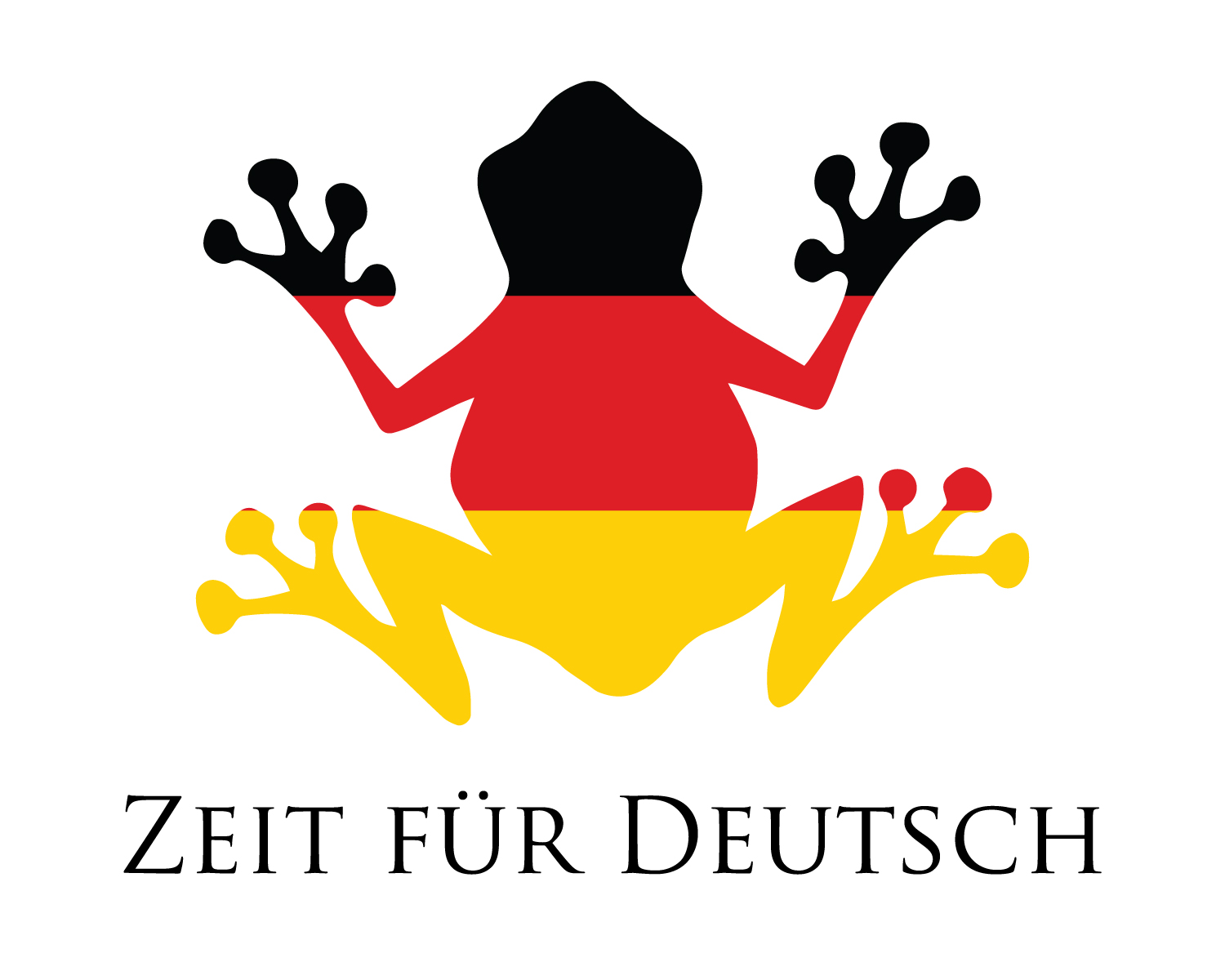 Die HoseThe trousersDer Kartentausch Der PulloverThe jumperDer Kartentausch Die JackeThe jacketDer Kartentausch Der SchalThe scarfDer Kartentausch Das KleidThe dressDer Kartentausch Der HutThe hatDer Kartentausch Der SchuhThe shoeDer Kartentausch Das KnieThe kneeDer Kartentausch Die SockeThe sockDer Kartentausch Die SockenThe socksDer Kartentausch Der HandschuhThe gloveDer Kartentausch Die HandschuheThe glovesDer Kartentausch GutGoodDer Kartentausch Das HemdThe shirtDer Kartentausch Primagreat/tremendousDer Kartentausch Nein, FalschNo, incorrectDer Kartentausch Ja, RichtigYes, correctDer Kartentausch Die weiße JackeThe white jacketDer Kartentausch SuperSuperDer Kartentausch AusgezeichnetExcellentDer Kartentausch FantastischFantasticDer Kartentausch BrilliantBrilliant Der Kartentausch WunderbarWonderfulDer Kartentausch GroßartigGreatDer Kartentausch Der SchuhThe shoeDer Kartentausch Das KnieThe kneeDer Kartentausch Die SockeThe sockDer Kartentausch Die SockenThe socksDer Kartentausch Der HandschuhThe gloveDer Kartentausch Die HandschuheThe glovesDer Kartentausch Hört zuListenDer Kartentausch Line upReiht einDer Kartentausch Ich und du, wir hören zuMe and you, we are listeningDer Kartentausch Ja, RichtigYes, correctDer Kartentausch Nein FalschNo, incorrectDer Kartentausch DankeThank youDer Kartentausch GutGoodDer Kartentausch Das HemdThe shirtDer Kartentausch Primagreat/tremendousDer Kartentausch Nein, FalschNo, incorrectDer Kartentausch Ja, RichtigYes, correctDer Kartentausch Die weiße JackeThe white jacketDer Kartentausch SuperSuperDer Kartentausch AusgezeichnetExcellentDer Kartentausch FantastischFantasticDer Kartentausch BrilliantBrilliant Der Kartentausch WunderbarWonderfulDer Kartentausch GroßartigGreatDer Kartentausch Der SchuhThe shoeDer Kartentausch Das KnieThe kneeDer Kartentausch Die SockeThe sockDer Kartentausch Die SockenThe socksDer Kartentausch Der HandschuhThe gloveDer Kartentausch Die HandschuheThe glovesDer Kartentausch Die HoseThe trousersDer Kartentausch Der PulloverThe jumperDer Kartentausch Die JackeThe jacketDer Kartentausch Der SchalThe scarfDer Kartentausch Das KleidThe dressDer Kartentausch Der HutThe hat